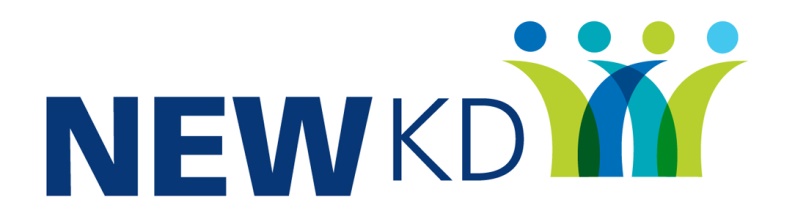 Community Development Worker to support Ukrainian RefugeesNEWKD is a local development operating across the North, East and West Kerry including Tralee, Castleisland, Listowel and Dingle.  We deliver a range of programmes that aim to improve the quality of life for all the people within our community.The company is recruiting a Development Worker Position under The Social Inclusion and Community Activation Programme (SICAP).  SICAP provides funding to tackle poverty and social exclusion at a local level through local engagement and partnerships between disadvantaged individuals, community organisations and public sector agencies. This is a full-time role, 34 hours per week.SICAP is part of the community response supporting Ukrainian refugees and we wish to recruit a suitable person to further support this work.This position will be to support Ukrainian Refugees in the NEWKD area with a particular focus on West Kerry Key elements of the work will include, working directly with Ukrainians to assess their needs, supporting them to integrate and settle into the community, providing relevant information as required on rights, entitlements and responsibilities.Key requirements Third Level Qualification Experience of working in the community/social or relevant sectorFluent Ukrainian and English Strong Interpersonal Skills Driving Licence For full particulars of the post and the application process, please see the job specification available at www.newkd.ie To apply please send a cover letter and CV to:  jobapplication@newkd.ie.  Closing date for receipt of applications 06/02/2023 at 12noon.The position is for a contract up to end-2023, with the possibility of further extension.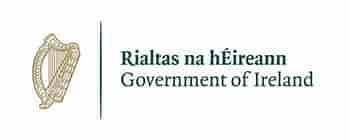 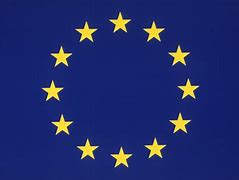 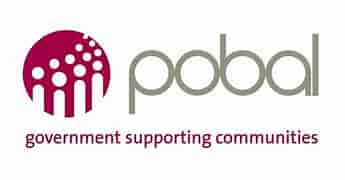 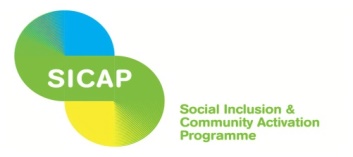 